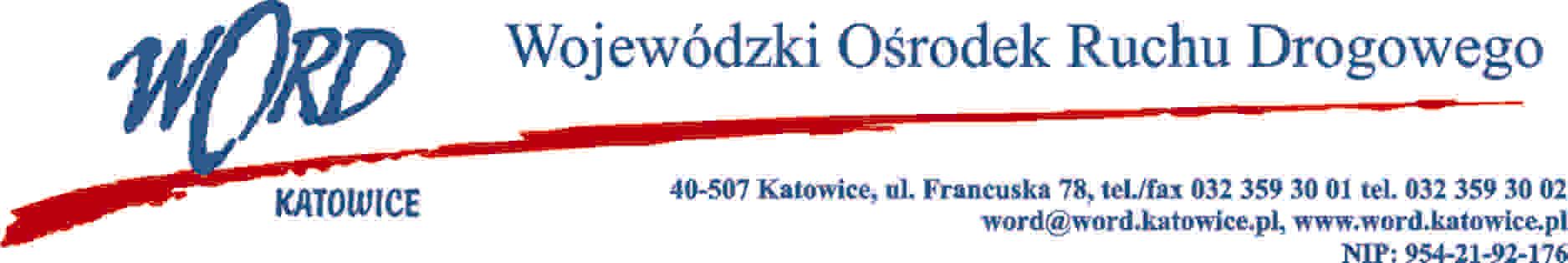 D.RK.110.20.PH.2022 						Katowice, dnia 07.04.2022 rokuOGŁOSZENIEo wynikach naboru na stanowisko: Specjalisty ds.pracowniczychDyrektor Wojewódzkiego Ośrodka Ruchu Drogowego w Katowicach z siedzibą przy 
ul. Francuskiej 78 w Katowicach informuje, że nabór na stanowisko: Specjalisty ds. pracowniczych, ogłoszony w dniu 02 marca 2022 roku został rozstrzygnięty. W wyniku przeprowadzonego naboru została wybrana kandydatura następującej osoby:Pani Elżbiety KrzyścikDokumenty aplikacyjne  pozostałych osób biorących udział w procesie rekrutacji mogą być odbierane osobiście do dnia 21.04.2022 r. w sekretariacie WORD Katowice, ul. Francuska 78                         w godzinach od 08:00 do 14:00. Dokumenty nieodebrane w wyżej wymienionym terminie zostaną zniszczone.Sporządził:						Zatwierdził: